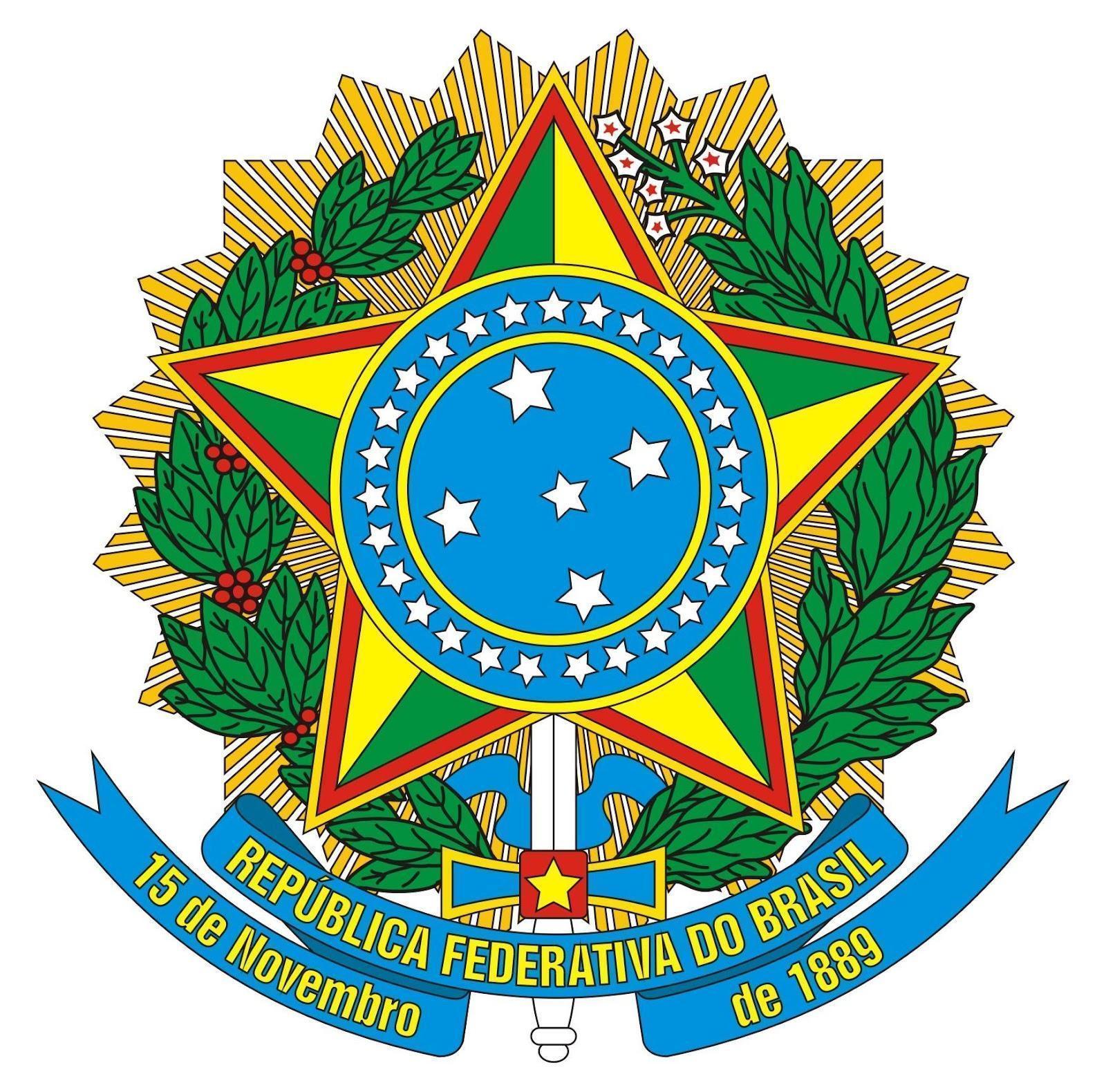 MINISTÉRIO DA EDUCAÇÃOUNIVERSIDADE FEDERAL DO ESPÍRITO SANTOCENTRO DE ARTESGALERIA DE ARTE E PESQUISADECLARAÇÃO DE CONCORDÂNCIA DO ORIENTADOR(A)Eu,__________________________________________________________________________, orientador(a) do estudante_______________________________________________________,corroboro sua inscrição para a mostra Graduartes GAP / CAR com a obra_______________________________________________, objeto de sua pesquisa em arte.Atesto que a mesma não possui conteúdo ofensivo, bem como não faz uso de animais, assimcomo respeita a ética das relações humanas e ambientais na esfera acadêmica.OBS: Obra com uso de animais exigem laudo/declaração da Comissão de Ética no Uso de Animais (Ceua/Ufes) e atendimento da RESOLUÇÃO CONCEA/MCTI Nº 49, DE 7 DE MAIO DE 2021._______________________________________ Assinatura do Orientador(a)Pode ser assinado pelo GOV.BR